SUPPLEMENTARY INFORMATIONTable S1. Observed and predicted activity of wild and T877A mutant AR of bicalutamide derivatives*Test set = T877A, #Test set = WildTable S2. Observed and predicted activity of wild and T877A mutant AR of enzalutamide derivatives*Test set = T877A, #Test set = WildTable S3. Observed and predicted activity of full antagonist of 1-arylmethyl-4-phenylpyrrole derivatives*Test set Table S4. Observed and predicted activity of full antagonist of 4-arylmethyl-1-phenylpyrazole derivatives*Test set Table S5. Observed and predicted activity of full antagonist of 4-aryloxy-1-phenylpyrazole derivativesTable S6. Observed and predicted activity of full antagonist of 3-aryl-3-hydroxy-1-phenylpyrrolidine derivatives*Test setFigure S1. Interaction of the hit molecule with helix-12 negative AR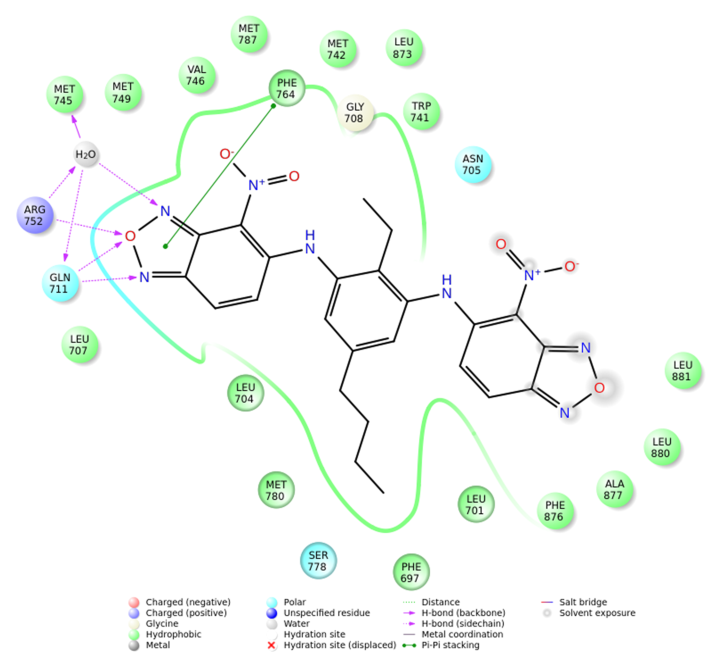 The A and B ring sites matched with the benzo-oxadiazole rings. The oxygen atom of the oxadiazole in A ring (R11) matched with the acceptor site point. This group forms the essential H-Bond interaction with Arg752, Gln711, and HOH108 (mediated through Gln711). The nitrogen atoms of the oxadiazole ring form H-Bond interactions with HOH108, Met745 (bridged through HOH108), and Gln711. The oxadiazole ring also forms pi-pi interaction with Phe764. InAr (B ring)XR (A ring)Wild (pIC50)Wild (pIC50)T877A (pIC50)T877A (pIC50)InAr (B ring)XR (A ring)ObservedPredictedObservedPredictedBic4-F-PhSO24-CN, 3-CF34.164.694.344.3844e 4-CN-PhO4-CN, 3-CF34.614.644.674.57R-Bic4-F-PhSO24-CN, 3-CF34.284.294.344.2922c3-CF3-PhS4-CN, 3-CF35.034.915.295.4022d2-CF3-PhS4-CN, 3-CF35.125.185.35.2922h4-OCF3-PhS4-CN, 3-CF34.394.594.364.3622o4-CF3-2-PyridineS4-CN, 3-CF34.044.414.094.1123b#4-CF3-PhS4-NO2, 3-CF34.674.854.544.6123c*3-CF3-PhS4-NO2, 3-CF35.065.195.195.5323d*2-CF3-PhS4-NO2, 3-CF35.355.355.325.4324a#4-F-PhS4-CN, 2-CF34.344.554.574.6524c3-CF3-PhS4-CN, 2-CF34.624.764.944.8524d2-CF3-PhS4-CN, 2-CF34.734.654.964.8125a4-F-PhS4-NO2, 2-CF34.674.684.924.6925b#4-CF3-PhS4-NO2, 2-CF34.764.735.065.0925c3-CF3-PhS4-NO2, 2-CF34.784.654.995.0225d2-CF3-PhS4-NO2, 2-CF34.894.944.934.8725f3,4-F-PhS4-NO2, 2-CF3------4.084.6625g2,4-F-PhS4-NO2, 2-CF34.774.744.954.8525i#3-OCF3-PhS4-NO2, 2-CF34.794.905.035.0625l2-OCF3-PhS4-NO2, 2-CF35.275.225.485.4225o*4-CF3-2-PyridineS4-NO2, 2-CF34.764.634.954.8425p5-CF3-2-PyridineS4-NO2, 2-CF34.764.935.255.1726c3-CF3-PhS4-CF34.74.624.644.7326d*2-CF3-PhS4-CF35.235.125.144.8326i3-OCF3-PhS4-CF34.724.774.854.8827b#4-CF3-PhO4-CN, 3-CF35.014.695.195.2127c#3-CF3-PhO4-CN, 3-CF35.044.725.084.9427d#2-CF3-PhO4-CN, 3-CF34.774.555.014.9827f3,4-F-PhO4-CN, 3-CF34.594.584.724.7727g2,4-F-PhO4-CN, 3-CF34.414.424.424.6027h#4-OCF3-PhO4-CN, 3-CF34.754.594.864.7427i3-OCF3-PhO4-CN, 3-CF355.0255.0328b*4-CF3-PhO4-NO2, 3-CF34.965.024.765.1428c*,#3-CF3-PhO4-NO2, 3-CF34.984.6654.9028d#2-CF3-PhO4-NO2, 3-CF34.564.494.644.6328e4-CN-PhO4-NO2, 3-CF34.574.544.724.8028f*3,4-F-PhO4-NO2, 3-CF34.724.754.834.7628g2,4-F-PhO4-NO2, 3-CF34.674.684.944.8728h*4-OCF3-PhO4-NO2, 3-CF34.74.724.754.9128i*3-OCF3-PhO4-NO2, 3-CF35.015.0755.0928l2-OCF3-PhO4-NO2, 3-CF35.014.985.155.1128m*4-CN,2-CF3-PhO4-NO2, 3-CF35.075.055.245.4428n4-CN,3-F-PhO4-NO2, 3-CF34.94.975.115.1328o4-CF3-2-PyridineO4-NO2, 3-CF3------4.434.5129b*4-CF3-PhO4-CN, 2-CF34.634.594.544.5529c*,#3-CF3-PhO4-CN, 2-CF34.664.534.815.0329d*2-CF3-PhO4-CN, 2-CF34.654.794.854.6229e4-CN-PhO4-CN, 2-CF34.214.164.454.3829f3,4-F-PhO4-CN, 2-CF34.324.284.454.4429g2,4-F-PhO4-CN, 2-CF34.294.264.514.4829h*4-OCF3-PhO4-CN, 2-CF34.654.664.554.5829i*,#3-OCF3-PhO4-CN, 2-CF34.244.664.194.2129l*,#2-OCF3-PhO4-CN, 2-CF34.354.774.474.6429m*4-CN,2-CF3-PhO4-CN, 2-CF34.754.645.025.2429n4-CN,3-F-PhO4-CN, 2-CF34.114.074.14.1030b*4-CF3-PhO4-NO2, 2-CF34.734.824.864.6230c*3-CF3-PhO4-NO2, 2-CF34.714.804.885.0831c3-CF3-PhO4-CF34.724.814.744.9631d2-CF3-PhO4-CF34.934.875.155.0331i#3-OCF3-PhO4-CF35.365.415.665.4232b4-CF3-PhSO24-CN, 3-CF34.534.524.694.6332c#3-CF3-PhSO24-CN, 3-CF34.44.414.824.7632d#,*2-CF3-PhSO24-CN, 3-CF34.234.354.364.4232h,*4-OCF3-PhSO24-CN, 3-CF34.484.354.494.4033b4-CF3-PhSO24-NO2, 3-CF34.54.464.744.6733c3-CF3-PhSO24-NO2, 3-CF34.514.354.794.7433d2-CF3-PhSO24-NO2, 3-CF34.554.564.594.5934a4-F-PhSO24-CN, 2-CF34.184.174.034.0534b*4-CF3-PhSO24-CN, 2-CF34.364.354.484.7334c3-CF3-PhSO24-CN, 2-CF34.344.434.494.5534d2-CF3-PhSO24-CN, 2-CF3------4.134.1635a4-F-PhSO24-NO2, 2-CF34.234.274.414.4735b4-CF3-PhSO24-NO2, 2-CF34.324.464.534.5135c3-CF3-PhSO24-NO2, 2-CF34.414.374.774.7935d2-CF3-PhSO24-NO2, 2-CF34.414.364.684.5835f*3,4-F-PhSO24-NO2, 2-CF34.424.374.714.3935g2,4-F-PhSO24-NO2, 2-CF34.234.214.744.5735i3-OCF3-PhSO24-NO2, 2-CF34.694.634.914.7735l2-OCF3-PhSO24-NO2, 2-CF34.284.224.754.8335p5-CF3-2-PyridineSO24-NO2, 2-CF34.234.114.344.3742b (R)4-CF3-PhS4-CN, 3-CF35.034.714.844.7442c (R)#3-CF3-PhS4-CN, 3-CF35.054.944.844.8642d (R)*2-CF3-PhS4-CN, 3-CF35.535.525.14.9242g (R)2,4-F-PhS4-CN, 3-CF34.734.704.594.5042h (R)4-OCF3-PhS4-CN, 3-CF34.754.744.74.7245b (R)4-CF3-PhSO24-CN, 3-CF34.54.374.754.6945c (R)3-CF3-PhSO24-CN, 3-CF34.394.564.884.9245d (R)#2-CF3-PhSO24-CN, 3-CF34.424.584.494.5245g (R)2,4-F-PhSO24-CN, 3-CF34.214.154.374.2745h (R)#,*4-OCF3-PhSO24-CN, 3-CF34.54.664.724.8346a (R)4-F-PhSO24-CN, 2-CF3------4.064.05522-CF3-PhS4-NO2, 3-CF35.555.326.146.1524a*3,5-CF3-PhS4-CN, 3-CF35.565.815.635.6025a*3,5-CF3-PhS4-NO2, 3-CF35.815.835.825.6826a#3,5-CF3-PhS4-CN, 2-CF35.175.125.115.0127a*3,5-CF3-PhS4-NO2, 2-CF35.455.285.55.3328a3,5-CF3-PhS4-CF355.125.014.9529b*3-CF3-PhS3,5-CF354.975.054.9729c2-CF3-PhS3,5-CF35.415.505.445.5029d3-OCF3-PhS3,5-CF35.035.045.115.0829e2-OCF3-PhS3,5-CF35.535.605.535.5330a#3,5-CF3-PhO4-CN, 3-CF35.65.105.525.5730f#3,5-tBu-PhO4-CN, 3-CF35.525.455.575.7231a#,*3,5-CF3-PhS4-NO2, 3-CF35.775.8565.9332a#3,5-CF3-PhO4-CN, 2-CF35.325.025.445.4933a*3,5-CF3-PhO4-NO2, 2-CF34.824.964.624.8334a*3,5-CF3-PhO4-CF35.385.415.475.1135a3,5-CF3-PhSO24-CN, 3-CF35.24.935.545.5936a3,5-CF3-PhSO24-NO2, 3-CF35.485.155.675.6138a3,5-CF3-PhSO24-NO2, 2-CF35.145.115.515.4939b3-CF3-PhSO23,5-CF354.825.025.0439c2-CF3-PhSO23,5-CF35.065.015.075.2039d#3-OCF3-PhSO23,5-CF354.885.024.9839e2-OCF3-PhSO23,5-CF3555.095.15413,5-CF3-PhS4-CN, 3-CF36.075.816.15.92423,5-CF3-PhSO24-CN, 3-CF35.385.265.75.76InR1XR2Wild (pIC50)Wild (pIC50)T877A (pIC50)T877A (pIC50)InR1XR2Observed Predicted Observed Predicted61b#4-CN, 3-CF3O4-CF34.52 4.415.025.1962b#4-NO2, 3-CF3O4-CF34.13 4.425.675.6062c4-NO2, 3-CF3O3-CF3------4.814.8763b4-CN, 2-CF3O4-CF3------5.075.1563c4-CN, 2-CF3O3-CF3------4.734.7864b4-NO2, 2-CF3O4-CF3------5.425.4364c4-NO2, 2-CF3O3-CF34.87 5.055.395.1865b3-CF3O4-CF34.14 4.265.225.2465c3-CF3O3-CF34.12 4.205.245.0971b4-CF3O3-CF3------4.784.9071d2-CF3O3-CF3------4.544.80Enz*,#4-CN, 3-CF3S3-F, 4-CONHMe4.274.384.944.88494-NO2, 3-CF3S3,5-CF34.544.6555.05514-NO2, 2-CF3S3,5-CF34.734.775.335.4054#3,5-CF3S3-F, 4-CONHMe4.74.684.944.97I.DR1XR2R3R4R5Observed (pIC50)Predicted (pIC50)1HBondMeCO2EtNO2Me6.616.302MeBondMeCO2EtNO2Me6.306.183*PhenylBondMeCO2EtNO2Me5.365.384aPhenylCH2MeCO2EtNO2Me6.466.424b*PhenylCH2MeCO2MeNO2Me6.526.434dPhenylCH2MeCH2OHNO2Me5.425.604ePhenylCH2MeCOMeNO2Me5.335.524fPhenylCH2MeHNO2Me6.306.254gPhenylCH2MeCO2MeHMe5.585.924h*PhenylCH2MeCO2MeCNMe6.566.324jPhenylCH2MeCNCNMe7.397.244l*2-Chloro-5-MethylpyridineCH2MeCNCNMe7.346.974m*(5-methylpyridin-3-yl)methanolCH2MeCNCNMe77.274n(2-chloro-5-methylpyridin-3-yl)methanolCH2MeCNCNMe7.607.464o(2-chloro-5-methylpyridin-3-yl)methanolCH2HCNCNMe6.496.904p(2-chloro-5-methylpyridin-3-yl)methanolCH2MeCNCNH6.766.935Cyclo-hexylCH2MeCO2EtNO2Me5.425.116Phenyl(CH2)2MeCO2EtNO2Me5.385.337*PhenylC=OMeCO2EtNO2Me5.615.958PhenylSO2MeCO2EtNO2Me5.325.32I.DR1R2XObserved (pIC50) Predicted (pIC50) 3*H4- FCH26.156.3028bCl3- CONH2CH26.156.0428cCl4- CONH2CH26.376.4428d*Cl4-CONHMeCH25.886.2428eCl4-CONMe2CH25.395.5328fCl4-CONHtBuCH26.016.2428gCl4-CONH(CH2) 2OHCH25.565.6028h*Cl4-CONHCH2C(CH2) 2 OHCH26.225.7133Cl4-FBond5.205.0036Cl4-F(CH2)25.956.10I.DXYR1Observed (pIC50) Predicted (pIC50) 25CHCHF6.176.0629aCHCHN-(2-hydroxy-2-methylpropyl)acetamide5.745.6929bCHCH1-morpholinoethanone5.525.4944bNCHN-methylpivalamide5.395.2845CHNN-methylacetamide5.145.18I.DR1R3R2C-3Observed (pIC50) Predicted (pIC50) 48CONHMeClS-MeR7.607.4549CONMe2ClS-MeR5.766.1850CONHMeClR-MeS5.195.0651Pyrrolidin-2-oneClS-MeR7.957.6352*CONHMeOMeS-MeR7.207.2553CONHMeHS-MeR6.396.3954CONHMeFS-MeR6.536.70